PONEDJELJAK    29.dan ON-LINE  NASTAVE  uvježbavati zadatke u kojima je više -OAko su u zadatku + i – računaj po redu !(prva dva broja računaj a ostalo prepiši)Ako su u zadatku X  i : računaj po redu !(prva dva broja računaj a ostalo prepiši)Ako su u  Ako su u zadatku zagrade ( ) prvo računaj ono u zagradama a ostalo prepiši! 2. ,3. i 4. ak u radnoj bilježnici 2,te 15. zadatak na 93 straniPRAVILA NE TREBA PISATI U DNEVNIK već SAMO ZADATKE!Ako su u zadatku X  i : računaj po redu !(prva dva broja računaj a ostalo prepiši)8 · 3 : 4 · 2 = 24 : 4 ・2 = 6 ・2 = 123 · 2 · 5 : 10 = Ako su u zadatku + i – računaj po redu !(prva dva broja računaj a ostalo prepiši)36 - 19 + 1 - 18 =  17 + 1 -18 = 18 – 18 = 052 - 11 + 45 - 19 + 25 = Ako su u  5  3533                                                  60 : 10686 + 4 · 9 - 32 : 4 =Ako su u zadatku zagrade ( ) prvo računaj ono u zagradama a ostalo prepiši!7 · 3 + ( 8 + 6 )= 7 · 3 + 14 =21 + 14 = 3514 + ( 12 - 6 ) : 1  = JEZIK-Nadam se da ste pročitali tri zadane priče iz lektire Djeco,laku noć-U toj knjizi nalaze se  24  priče .Zato kažemo da je to zbirka priča jer se u jednoj knjizi nalazi više priča zajedno.-Riječ ZBIRKA označuje  skupinu  predmeta koja je okupljena i postoji zajedno na jednom mjestu.Osim zbirke priča,postoji zbirka pjesama,zbirka igokaza ,zbirka slika, zbirka zadataka …-Postoji i  zbirka 2.b razreda .Što se nalazi u toj zbirci pogledajte na poveznici https://app.bookcreator.com/books  -Prijavite se  u polju  Sign up with Office 365(kao za Yammer)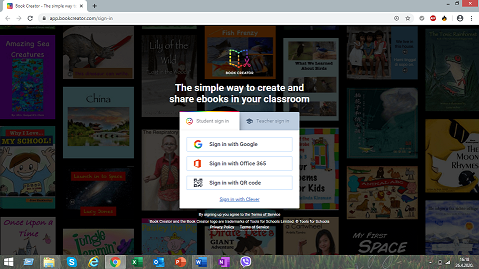 -Kada budu tražili šifru (code) upišite   6HQPY9M-Nadam se da vam se zbirka svidjela-U Školi na 3. radili ste pjesmu Zaljubljeno sunce ,Vere Zemunić-Pročitajte izražajno pjesmu-Ispišite imeniceZaljubljeno sunce                      Vera ZemunićZaljubljeno sunce?To nije nikakvo čudo.Sunce se, kao i svi na svijetuMože zaljubiti ludo.A u koga? A u koga?U svakoga.Nema togaU kog se sunce zaljubiti neće.U oblake, u rijeke, u cvijeće.U macu dok drijema.U kozicu kad mekeće.U jablane, u krovove, u njive.U koralje što pod morem žive.U sve što raste,U sve što leti,U laste,U leptire.A najčešće sunce budeZaljubljenoBaš - u ljude!Napiši u koga se sve može zaljubiti more?